Publicado en Barcelona el 07/09/2018 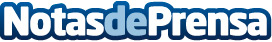 Ramells Ramoneda realza las actas de las juntas de accionistasLos asesores - consultores referentes de Barcelona recomiendan las actas de las juntas de accionistas porque son simples de gestionar e imprescindiblesDatos de contacto:e-deon.netComunicación · Diseño · Marketing931929647Nota de prensa publicada en: https://www.notasdeprensa.es/ramells-ramoneda-realza-las-actas-de-las Categorias: Nacional Derecho Finanzas Cataluña Emprendedores Recursos humanos http://www.notasdeprensa.es